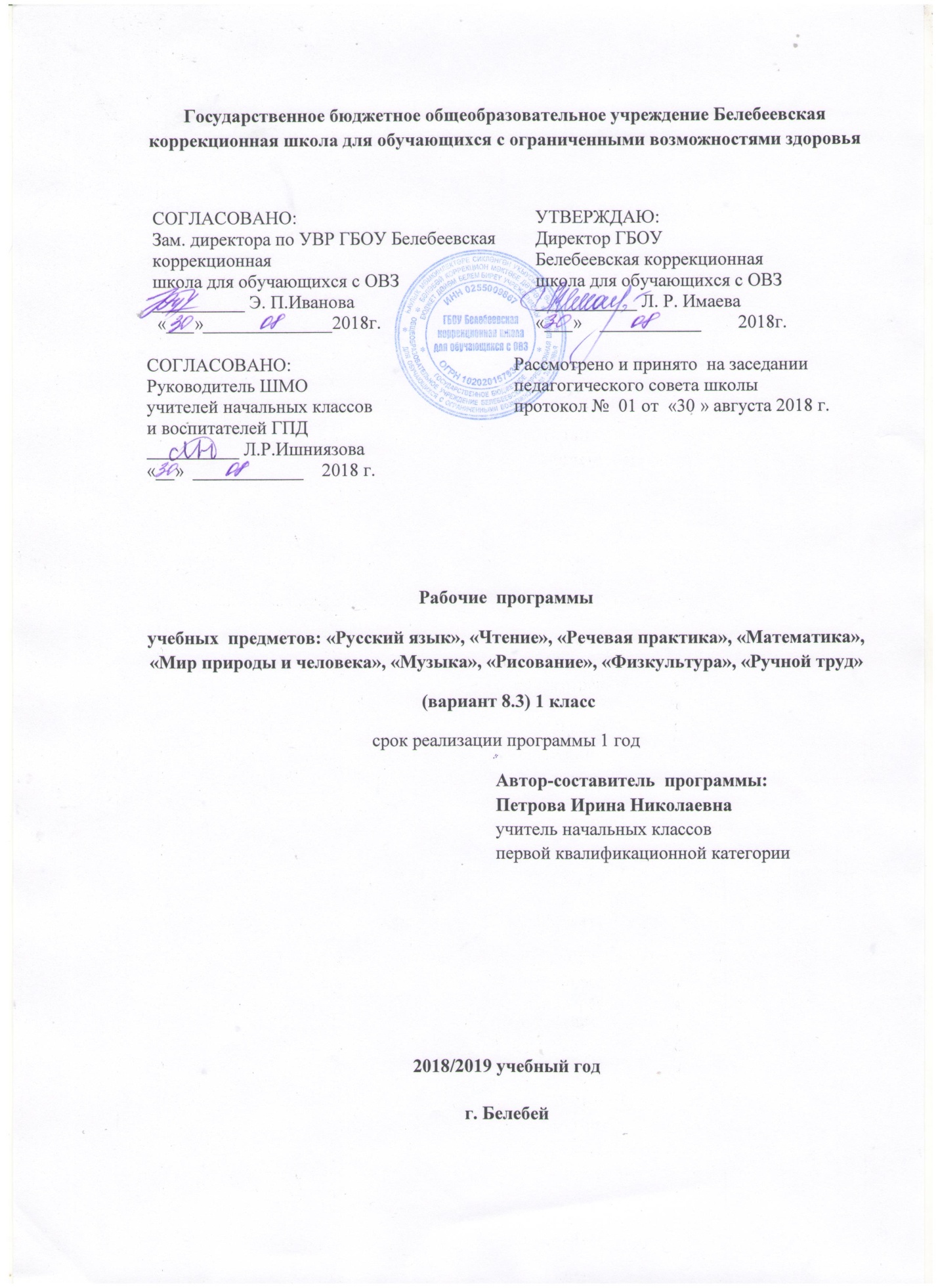 Аннотация к рабочей программе (вариант 8.3) 1 классI. Русский язык, чтение,  речевая  практикаРабочая программа разработана в соответствии с требованиями федерального государственного образовательного стандарта начального общего образования для обучающихся с расстройствами аутистического спектра (вариант 8.3) предъявляемыми к структуре, условиям реализации и планируемым результатам освоения адаптивной основной общеобразовательной программе начального общего образования обучающихся с расстройствами аутистического спектра (вариант 8.3)Рабочая программа по русскому языку рассчитана на 1 год  обучения.Составлена рабочая программа основанная на специально индивидуальном подходе, рассчитанная на обучающегося коррекционной школы для обучающихся с ОВЗ (интеллектуальными нарушениями) со сложной структурой дефекта. Обучение русскому языку предусматривает включение в рабочую программу следующих разделов: «Подготовка к усвоению грамоты», «Обучение грамоте», «Практические грамматические упражнения и развитие речи», «Чтение и развитие речи», «Речевая практика».В младших классах изучение всех предметов, входящих в структуру русского языка, призвано решить следующие задачи:― Уточнение и обогащение представлений об окружающей действительности и овладение на этой основе языковыми средствами (слово, предложение, словосочетание);Формирование первоначальными «дограмматическими» понятиями и развитие коммуникативно-речевых навыков; Коррекция недостатков речевой и мыслительной деятельности; Формирование основ навыка полноценного чтения художественных текстов доступных для понимания по структуре и содержанию; Развитие навыков устной коммуникации; Формирование положительных нравственных качеств и свойств личности. Подготовка к  усвоению грамоты. Подготовка к усвоению первоначальных навыков  чтения.    Развитие    слухового    внимания, фонематического  слуха.  Элементарный  звуковой  анализ.  Совершенствование произносительной стороны речи. Формирование первоначальных языковых понятий: «слово», «предложение», часть слова − «слог» (без называния термина), «звуки гласные и согласные». Деление слов на части. Выделение на слух некоторых звуков. Определение наличия/отсутствия звука в слове на слух.Подготовка к усвоению первоначальных навыков письма. Развитие зрительных представлений и пространственной ориентировки на плоскости листа.Совершенствование и развитие мелкой моторики пальцев рук. Усвоение гигиенических правил письма. Подготовка к усвоению навыков письма.Речевое развитие. Понимание обращенной речи. Выполнение несложных словесных инструкций.Расширение арсенала языковых средств, необходимых для вербального общения. Формирование элементарных коммуникативных навыков диалогической речи: ответы на вопросы собеседника на темы, близкие личному опыту, на основе предметно-практической деятельности, наблюдений за окружающей действительностью и т.д.II. МатематикаРабочая программа разработана в соответствии с требованиями федерального государственного образовательного стандарта начального общего образования для обучающихся с расстройствами аутистического спектра (вариант 8.3), предъявляемыми к структуре, условиям реализации и планируемым результатам освоения адаптивной основной общеобразовательной программе начального общего образования обучающихся с расстройствами аутистического спектра (вариант 8.3)Рабочая программа по математике рассчитана на 1 года обучения.Основной целью обучения математике является подготовка обучающихся с РАС к жизни в современном обществе и переходу на следующую ступень получения образования.Исходя из основной цели, задачами обучения математике являются:формирование доступных обучающимся с РАС математических знаний и умений, необходимых для решения учебно-познавательных, учебно-практических, житейских и профессиональных задач и развитие способности их использования при решении соответствующих возрасту задач;коррекция и развитие познавательной деятельности и личностных качеств обучающихся с РАС средствами математики с учетом их индивидуальных возможностей;формирование положительных качеств личности, в частности аккуратности, настойчивости, трудолюбия, самостоятельности, терпеливости, любознательности, умений планировать свою деятельность, доводить начатое дело до конца, осуществлять контроль и самоконтроль.III. «Мир природы и человека»    Рабочая программа разработана в соответствии с требованиями федерального государственного образовательного стандарта начального общего образования для обучающихся с расстройствами аутистического спектра (вариант 8.3), предъявляемыми к структуре, условиям реализации и планируемым результатам освоения адаптивной основной общеобразовательной программе начального общего образования обучающихся с расстройствами аутистического спектра (вариант 8.3)          Рабочая программа по  предмету «Мир природы и человека» рассчитана на 1 года обучения. Основная цель предмета «Мир природы и человека» заключается в формировании первоначальных знаний о живой и неживой природе; понимании простейших взаимосвязей, существующих между миром природы и человека.Курс «Мир природы и человека» является начальным звеном формирования естествоведческих знаний, пропедевтическим этапом формирования у учащихся умений наблюдать, анализировать, взаимодействовать с окружающим миром.         Содержание предмета предусматривает знакомство с объектами и явлениями окружающего мира и дает возможность постепенно раскрывать причинно-следственные связи между природными явлениями и жизнью человека.        При отборе содержания курса «Мир природы и человека» учтены современные научные данные об особенностях познавательной деятельности, эмоционально волевой регуляции, поведения младших школьников с РАС.       Программа реализует современный взгляд на обучение естествоведческим дисциплинам, который выдвигает на первый план обеспечение:Полисенсорности восприятия объектов; практического взаимодействия обучающихся с РАС с предметами познания, по возможности в натуральном виде и в естественных условиях или в виде макетов в специально созданных учебных ситуациях; накопления представлений об объектах и явлениях окружающего мира через взаимодействие с различными носителями информации: устным и печатным словом, иллюстрациями, практической деятельностью в процессе решения учебно-познавательных задач, в совместной деятельности друг с другом в процессе решения проблемных ситуаций и т.п.; закрепления представлений, постоянное обращение к уже изученному,  систематизации знаний и накоплению опыта взаимодействия с предметами познания в игровой, коммуникативной и учебной деятельности;― постепенного усложнения содержания предмета: расширение характеристик предмета познания, преемственность изучаемых тем.          Основное внимание при изучении курса «Мир природы и человека» уделено формированию представлений об окружающем мире: живой и неживой природе, человеке, месте человека в природе, взаимосвязях человека и общества с природой. Практическая направленность учебного предмета реализуется через развитие способности к использованию знаний о живой и неживой природе, об особенностях человека как биосоциального существа для осмысленной и  самостоятельной организации безопасной жизни в конкретных условиях.IV. Музыка    Рабочая программа по учебному предмету «Музыка и движение» составлена на основании:1.Примерной адаптированной основной общеобразовательной программы начального общего образования обучающихся с расстройствами аутистического спектра;2. Примерной программы по музыке для обучающихся 1 – 4 классов специальных (коррекционной) общеобразовательных учреждений VIII вида: 1-4 кл./ Под ред. В.В. Воронковой (раздел «Музыка» автор Евтушенко И.В.). – Москва: Просвещение, 2013г.;Музыкально-эстетическая деятельность занимает одно из ведущих мест в ходе формирования художественной культуры детей с расстройствами аутистического спектра. Среди различных форм учебно-воспитательной работы музыка является одним из наиболее привлекательных видов деятельности для ребенка с проблемами в развитии. Благодаря развитию технических средств, музыка стала одним из самых распространенных и доступных видов искусства, сопровождающих человека на протяжении всей его жизни.Отличительной чертой музыки от остальных видов искусства, по утверждению Л. С. Выготского, является отсутствие прямого подтверждения ее воздействия на деятельность человека непосредственно в момент восприятия. Наряду с осознаваемыми процессами в ходе музыкального восприятия имеет место возникновение бессознательных психических реакций. Музыка формирует вкусы, воспитывает представление о прекрасном, способствует эмоциональному познанию окружающей действительности, нормализует многие психические процессы, является эффективным средством преодоления невротических расстройств, свойственных учащимся специальных учреждений.Специфические средства воздействия на учащихся, свойственные ритмике, способствуют общему развитию младшихшкольниковс аутистическими расстройствами, исправлению недостатков физического развития, общей и речевой моторики, эмоционально-волевой сферы, воспитанию положительных качеств личности (дружелюбия, дисциплинированности, коллективизма), эстетическому воспитанию.Целью музыкального воспитания является овладение детьми музыкальной культурой, развитие музыкальности учащихся. Под музыкальностью подразумеваются умения и навыки, необходимые для музыкальной деятельности. Это умение слушать музыку, слухоречевое координирование, точность интонирования, умение чувствовать характер музыки и адекватно реагировать на музыкальные переживания, воплощенные в ней, умение различать такие средства музыкальной выразительности, как ритм, темп, динамические оттенки, ладогармонические особенности, исполнительские навыки.Исходя из целей музыкального воспитания, выделяется комплекс задач, стоящих перед преподавателем на уроках предмета «музыка и движение»:Задачи образовательные:- формировать знания о музыке с помощью изучения произведений различных жанров, а также в процессе собственной музыкально-исполнительской деятельности; - научить слушать музыку, выполнять под музыку разнообразные движения, петь, танцевать, играть на простейших музыкальных инструментах;- формировать музыкально-эстетический вкус, формировать ориентировку в средствах музыкальной выразительности;- совершенствовать певческие навыки;2) Задачи воспитывающие:- помочь самовыражению школьников с проблемами в развитии через занятия музыкальной деятельностью;- содействовать приобретению навыков искреннего, глубокого и свободного общения с окружающими, развивать эмоциональную отзывчивость;- активизировать творческие способности.3) Задачи развивающие:- развивать чувство ритма, речевую активность, музыкальный слух, музыкальную память и способность реагировать на музыку, музыкально-исполнительские навыки;-развитие у детей подвижности пальцев, умения ощущать напряжение и расслабление мышц, развитие представления учащихся о пространстве и умения ориентироваться в нем;- развитие ловкости, быстроты реакции, точности движений; соблюдать ритмичность и координацию движений рук;- развитие слухового восприятия, способности переживать содержание музыкального образа;- оказывать коррекционное воздействие на физическое развитие, создавать благоприятную основу для совершенствования таких психических функций, как мышление, память, внимание, восприятие;- развивать активность и воображение, координацию и выразительность движений;- развивать дыхательный аппарат и речевую моторику.Уроки музыки и движения являются предметом коррекционного цикла. Музыкальное воспитание в сочетании с ритмическими упражнениями занимают важное место в системе гуманитарного образования школьника с расстройствами аутистического спектра, обеспечивает условия для развития личности, коррекцию имеющихся у ребенка отклонений посредством культуры и искусства.Коррекционная деятельность, осуществляемая на уроках музыки и движения, решает следующие задачи:- корригировать отклонения в интеллектуальном развитии;- корригировать нарушения звукопроизносительной стороны речи.- способствовать преодолению неадекватных форм поведения, снятию эмоционального напряжения;-корригировать имеющиеся отклонения в развитии психических функций, эмоционально - волевой, моторной сферах;-создавать условия для социокультурной, физической адаптации ребенка посредством общения с музыкальным искусством.Занятия музыкой способствуют развитию нравственных качеств обучающегося, адаптации его в обществе. В связи с этим в основе обучения по предмету «Музыка и движение» заложены следующие принципы:коррекционная направленность обучения;- оптимистическая перспектива образования;индивидуализация и дифференциация процесса обучения; - комплексное обучение на основе передовых психолого-медико-педагогических технологий.V. РисованиеРабочая программа разработана в соответствии с требованиями федерального государственного образовательного стандарта начального общего образования для обучающихся с расстройствами аутистического спектра (вариант 8.3) предъявляемыми к структуре, условиям реализации и планируемым результатам освоения адаптивной основной общеобразовательной программе начального общего образования обучающихся с расстройствами аутистического спектра (вариант 8.3)Рабочая программа по рисованию рассчитана на 1 года обучения.Рисование как учебный предмет направлен на формирование у обучающихся с РАС знаний об основах изобразительного искусства, оказывает большое значение на их эстетическое развитие.Название учебного   предмета   «Рисование»   является   неслучайным, поскольку именно рисунок является основой живописи, графики, скульптуры, декоративно-прикладного искусства. В программу по рисованию включены беседы с обучающимися о содержании произведений изобразительного искусства.Изобразительная деятельность обучающихся с РАС обеспечивается восприятием ими окружающей реальной действительности, которая становится для них источником необходимых впечатлений, представлений и знаний.Изобразительная грамотность делает представления обучающихся более полными, четкими, прочными и становится одним из необходимых условий всестороннего развития их личности.Основная цель изучения данного предмета заключается в обучении школьников с РАС элементарным основам рисунка; формировании умений и навыков в рисовании с натуры, по памяти, по представлению; в развитии зрительного восприятия, умений различать форму, цвет предметов и их положение в пространстве; обучении умению видеть прекрасное в жизни и искусстве, а также в развитии умения пользоваться полученными практическими навыками в повседневной жизни.Основные задачи изучения предмета: воспитание интереса к рисованию и рисункам.раскрытие практического значения рисования в жизни человека информирование умения пользоваться рисунком в трудовой, общественно полезной деятельности. воспитание эстетического чувства и понимания красоты окружающего мира, художественного вкуса. формирование элементарных знаний о видах и жанрах изобразительного искусства искусствах. Расширение художественно-эстетического кругозора;развитие эмоционального восприятия произведений искусства, умения анализировать их содержание и формулировать своего мнения о них. ознакомление с основными техническими приемами работы с изобразительными материалами, в том числе и работе в смешанной технике; обучение правилам композиции, цветоведения, построения орнамента и др. обучение   разным   видам   рисования(рисованию   с   натуры, тематическому и декоративному рисованию).формирование умения создавать простейшие художественные образы процессе рисования с натуры, по памяти, представлению и воображению. воспитание у учащихся умения согласованно и продуктивно работать в группах, выполняя определенный этап работы для получения результата общей изобразительной деятельности (коллективное рисование). Коррекция недостатков психического и физического развития с учетом их возрастных особенностей, которая предусматривает:совершенствование   правильного   восприятия   формы,   строения, величины, цвета предметов, их положения в пространстве;развитие умения находить в изображаемом предмете существенные признаки, устанавливать сходство и различие между предметами; развитие    аналитических    способностей,    операций    сравнения,  обобщения; формирование умения ориентироваться в задании, планировании работы, последовательном выполнении рисунка, контроле своих действий; совершенствование    ручной    моторики; улучшение    зрительно-двигательной координации путем использования вариативных и многократно повторяющихся действий с применением разнообразного изобразительного материала.развитие зрительной памяти, внимания, наблюдательности, образного представления и воображения.VI.Физкультуре      Программа написана на основе положения, составленного в соответствии с Законом РФ от 29.12.2012 № 273 «Об образовании в Российской Федерации», Федеральным государственным образовательным стандартом начального общего образования обучающихся с умственной отсталостью (интеллектуальными нарушениями), утвержденным приказом Минобрнауки России от 19.12.2014 № 1599; санитарно-эпидемиологическими требованиями к условиям и организации обучения в общеобразовательных учреждениях (Санитарно-эпидемиологические правила и нормативы СанПиН 2.4.2.3286-15), Уставом и АООП образования обучающихся с умственной отсталостью (интеллектуальными нарушениями). Внимание к проблеме детей, обучающихся в специальных коррекционных учреждениях  вызвано тем, что из всех функциональных отклонений в развитии ребенка умственная отсталость по социальным последствиям является наиболее тяжелым дефектом.       По мнению ряда исследователей, решающее значение в решении проблемы интеграции и социализации детей с ограниченными возможностями здоровья в жизнь современного общества приобретает физическая культура и спорт. Это объясняется следующими обстоятельствами: во-первых, физическая культура и спорт позволяют проявляться личным качествам обучающихся; во-вторых, расширяют общение воспитанников; и, в-третьих, физическая культура и спорт способствуют накоплению двигательного опыта и базы двигательных действий, развитие которой  способствует их адаптации к самообслуживанию, а,  следовательно, и ко всему прочему, что связано с процессом социализацииИзвестно, что показатели физического развития детей с умственной отсталостью отличаются от показателей здоровых детей. Так же физическое развитие детей с умственной отсталостью проходит медленнее, чем у нормальных детей. Это говорит о том, что функциональное развитие таких детей не проходит без дефектов, так как умственно отсталые дети имеют резкие колебания работоспособности, быструю утомляемость, неустойчивость в эмоционально – волевой сфере, что впоследствии, влияет на их социальную интеграцию в общество.         Особого  внимания в воспитании и обучении требуют дети с расстройствами аутистического спектра, осложненными тяжелыми и множественными нарушениями  развития, посещающие   классы со сложной структурой дефекта, специальных коррекционных учреждений, так как при аутистическом дизонтогенезе, осложненном тяжелыми и множественными нарушениями развития выявляются значительные моторные расстройства, прежде всего в форме отставленного и неравномерного становления крупных и мелких моторных актов, а также в виде других своеобразных их нарушений. К таковым относятся неравномерность сформированности моторных действий, плохая скоординированность работы групп мышц, участвующих в походке и других двигательных актах. Отмечаются неравномерность шага, шаг на цыпочках, отсутствие содружественных движений рук во время ходьбы, затруднения при поворотах и перешагивании препятствий, малая устойчивость при стоянии и ходьбе, неловкость,  наклонность к формированию двигательных стереотипии. Нарушены соразмеренность движений, статическая и динамическая координация, расстроены ритм и темп в сложных движениях.   Все перечисленные особенности моторного развития ребенка, с расстройствами аутистического спектра, осложненными тяжелыми и множественными нарушениями развития, требуют специальной коррекционной работы, направленной на развитие, восстановление измененных моторных функций у этих детей.В связи с этим, появилась необходимость в разработке программы по физическому воспитанию. Предлагаемая программа разработана с учетом психофизических особенностей детей с расстройствами аутистического спектра, осложненными тяжелыми и множественными нарушениями развития, а так же реального уровня их физической подготовленности и умений.Программный материал по физическому воспитанию предусматривает обучение школьников с 1 по 4 класс элементарным жизненно необходимым двигательным умениям и навыкам. Разнонаправленные физические упражнения, представленные в данной программе, способствуют физическому, умственному и морально-волевому развитию личности школьника. Наблюдая за динамикой развития каждого школьника в течение всего времени обучения в школе и исходя из возрастно-половых особенностей развития учащихся, уровня освоения ими физических упражнений, коррекционно-развивающих условий проведения  физического воспитания, наличия спортивного инвентаря, можно определить его «зону ближайшего развития» и составить индивидуальное коррекционно-развивающее перспективное планирование. Регулируя динамику физических нагрузок с учетом психофизических возможностей каждого ученика, возможно обеспечить преемственность в развитии основных физических качеств, соблюдая дидактические принципы «от известного к неизвестному» и «от простого к сложному». Использование данной программы по физическому воспитанию  должно позволить добиться позитивных результатов в развитии физической подготовленности детей данной категории. Учитывая особенности психофизического развития детей с ограниченными возможностями здоровья, программа ориентируется на решение задач, стоящих перед школьной системой физического воспитания. Вместе с тем особенностью урочных занятий является углубленное обучение базовым двигательным действиям, включая технику основных видов спорта (легкая атлетика, гимнастика, лыжная подготовка, подвижные игры, спортивные игры (настольный теннис, баскетбол, волейбол, футбол).Перед физическим воспитанием стоят следующие цели и задачи. Цели программы:обеспечение всестороннего развития школьников с ограниченными возможностями здоровья средствами физической культуры;коррекция физического и психофизического развития учащихся;формирование навыков жизнедеятельности;активизация процесса социальной адаптации учащихся путем формирования познавательных функций, обеспечение специальных знаний в области физической культуры.Задачи программы:Образовательные задачи:освоение системы знаний, необходимой для сознательного освоения двигательных умений и навыков;формирование и развитие жизненно необходимых двигательных умений и навыков;обучение технике правильного выполнения физических упражнений;формирование навыка ориентировки в схеме собственного тела, в пространстве. Развивающие задачи:оптимальное развитие основных двигательных качеств (выносливости, быстроты, мышечной силы, ловкости, гибкости, точности движений, двигательной реакции и внимания);формирование и совершенствование двигательных навыков прикладного характера;развитие пространственно-временной дифференцировки;обогащение словарного запаса.Оздоровительные и коррекционно-компенсаторные задачи:профилактика заболеваний, укрепление и развитие сердечно-сосудистой, дыхательной систем и опорно-двигательного аппарата, коррекция нарушений осанки;укрепление и сохранение здоровья, закаливание организма занимающихся;активизация защитных сил организма ребенка;повышение физиологической активности органов и систем организма;коррекция и компенсация нарушений психомоторики (преодоление страха замкнутого пространства, высоты, завышение или занижение самооценки, нарушение координации движений, гиподинамии и пр.);коррекция и развитие мелкой и общей моторики;обеспечение условий для профилактики возникновения вторичных отклонений в состоянии здоровья школьников;создание благоприятных коррекционно-развивающих условий для лечения и оздоровления организма учащихся средствами физической культуры.Воспитательные задачи:воспитание в детях чувства внутренней свободы, уверенности в себе, своих силах и возможностях;воспитание нравственных и морально-волевых качеств и навыков осознанного отношения к самостоятельной деятельности, смелости, настойчивости;воспитание устойчивого интереса к занятиям физическими упражнениями; формирование у занимающихся осознанного отношения к своему здоровью и мотивации к здоровому образу жизни;формирование способности объективно оценивать свои возможности.Средства, используемые для реализации программы:спортивные игры и коррекционные подвижные игры, эстафеты;ритмопластика;дыхательная и пальчиковая гимнастика;упражнения для зрительного тренинга;материально-технические средства физической культуры: спортивные тренажеры, снаряды и пр.;наглядные средства обучения: показ.Разделы программы:Теория. Основы знаний.Легкая атлетика.Общеразвивающие и корригирующие упражнения.  Оздоровительная и корригирующая гимнастика.Лыжная подготовка.Коррекционные подвижные игры, элементы спортивных игр, спортивные игры (настольный теннис, баскетбол, волейбол, футбол) и эстафеты. VII.Ручной труд.Рабочая программа разработана в соответствии с требованиями федерального государственного образовательного стандарта начального общего образования для обучающихся с расстройствами аутистического спектра (вариант 8.3), предъявляемыми к структуре, условиям реализации и планируемым результатам освоения адаптивной основной общеобразовательной программе начального общего образования обучающихся с расстройствами аутистического спектра (вариант 8.3)Рабочая программа по  ручному труду  рассчитана на 1 год обучения.Труд – это основа любых культурных достижений, один из главных видов деятельности в жизни человека.Огромное значение придается ручному труду в развитии ребенка, так как в нем заложены неиссякаемы резервы развития его личности, благоприятные условия для его обучения и воспитания.Основная цель изучения данного предмета заключается во всестороннем развитии личности учащегося младшего возраста с РАС в процессе формирования трудовой культуры и подготовки его к последующему обучению в старших классах. Его изучение способствует развитию созидательных возможностей личности, творческих способностей, формированию мотивации успеха и достижений на основе предметно-преобразующей деятельности.Задачи изучения предмета:формирование представлений о материальной культуре как продукте творческой предметно-преобразующей деятельности человека. формирование представлений о гармоничном единстве природного и рукотворного мира и о месте в нём человека. расширение культурного кругозора, обогащение знаний о культурно-исторических традициях в мире вещей.расширение знаний о материалах и их свойствах, технологиях использования. формирование практических умений и навыков использования различных материалов в предметно-преобразующей деятельности. формирование интереса к разнообразным видам труда. развитие познавательных психических процессов (восприятия, памяти,  воображения, мышления, речи).развитие   умственной   деятельности   (анализ,   синтез,   сравнение, классификация, обобщение).развитие сенсомоторных процессов, руки, глазомера через формирование практических умений. развитие регулятивной структуры деятельности (включающей целеполагание, планирование, контроль и оценку действий и результатов деятельности в соответствии с поставленной целью). формирование информационной грамотности, умения работать с различными источниками информации. формирование   коммуникативной   культуры,   развитие   активности, целенаправленности, инициативности; духовно-нравственное воспитание и развитие социально ценных качеств личности.Коррекция интеллектуальных и физических недостатков с учетом их возрастных особенностей, которая предусматривает:коррекцию познавательной деятельности учащихся путем систематического и целенаправленного воспитания и совершенствования у них правильного восприятия формы, строения, величины, цвета предметов, их положения в пространстве, умения находить в трудовом объекте существенные признаки, устанавливать сходство и различие между предметами;развитие аналитико-синтетической деятельности, деятельности сравнения, обобщения; совершенствование умения ориентироваться в задании, планировании работы, последовательном изготовлении изделия; ― коррекцию ручной моторики; улучшение зрительно-двигательной  координации путем использования вариативных и многократно повторяющихся действий с применением разнообразного трудового материала.